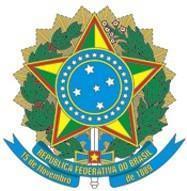 Ministério da EducaçãoSecretaria de Educação Profissional e Tecnológica Instituto Federal de Educação, Ciência e Tecnologia do Espírito Santo Pró-Reitoria de EnsinoINSTRUÇÃO NORMATIVA PRÓ-REITORIA DE ENSINO/IFES Nº 12 DE 10 DE NOVEMBRO DE 2022ANEXO IIIPARECER TÉCNICO E RELATÓRIO DE DEVOLUTIVA CAMPUS Este anexo deverá ser preenchido pelos pareceristas externos ao campus e, após reunião com a comissão de elaboração/reformulação, deverá ser respondido pelo campus sinalizando as alterações feitas e, se não feitas, a justificativa para cada item apontado pelos pareceristas. No dia  da reunião  da  Câmara  e do  Cepe, ele será apresentado pelos pareceristas e pelo presidente da Comissão.ROTEIRO DO PARECER Não é necessário comentar por escrito todos os tópicos, mas é importante sugerir indicações de alteração aos que possuem algum tipo de pendência.Os pareceristas podem e devem analisar todos os 17 (dezessete) itens propostos, contudo a classificação descrita abaixo indica aqueles que são obrigatórios para cada parecerista em função de sua formação.(AP) Competência de avaliação - obrigatório à parecerista Técnico-pedagógico; (AT) Competência de avaliação - obrigatório à parecerista Técnico-específico.Após realização dos comentários e registros sobre o PPC no campo seguinte, os pareceristas deverão optar em conjunto pelas seguintes opções:Aprovado - quando o curso não apresenta restrições e as indicações de alteração são apenas sugestões dos pareceristas que poderão ou não ser acatadas.Aprovado com restrições - quando a tramitação e aprovação do curso estarão condicionadas às alterações indicadas.Reprovado - na ocasião em que se verificar que o projeto em sua maior parte deverá ser revisto.A nota de 0 a 2 terá como critérios de distribuição a seguinte orientação:Local, data e assinatura com identificação da função (parecerista, comissão de elaboração...)O O Não atende11Atende parcialmente (precisa de adequação)22AtendeProcesso n°InteressadoParecerista/Pedagógico/TécnicoCursoCampusMunicípioEixo TecnológicoHabilitaçãoForma de ofertaModalidadeITEMORIENTAÇÕES0 a 2 
AP0 a 2 
AP0 a 2 
AT0 a 2 
ATIdentificação do cursoDevem constar todos os dados conforme modelo anexo à resolução.Análise Devolutiva do campusApresentaçãoBreve texto com a descrição geral do projeto.Análise Devolutiva do campusJustificativaDeve haver pertinência e coerência nos dados apresentados. OBS: Nos cursos em implementação é necessário que dados referentes à pesquisa de demanda realizada previamente apareçam neste tópico.Análise Devolutiva do campusObjetivosCoerência, pertinência e viabilidade pedagógica.Análise Devolutiva do campusPerfil Profissional de ConclusãoDeverão estar descritos os conhecimentos e as atribuições do perfil profissional em questão. Análise Devolutiva do campusOrganização Didático-PedagógicaDevem constar no projeto a matriz curricular do curso, os programas de componentes curriculares e o regime escolar (modular ou seriado). Caso o projeto apresente inovações curriculares; o uso de TICs e flexibilização de carga horária deverão constar neste item.Análise Devolutiva do campusPrazo máximo para cumprimento dos requisitos de conclusão do cursoAnálise Devolutiva do campusCritérios de aproveitamento de conhecimentos e experiências Verificar se os critérios estão estabelecidos de forma clara e se são pedagogicamente/didaticamente viáveis. Análise Devolutiva do campusRequisitos e formas de acessoDizer se o curso fará a seleção pelo processo convencional já realizado pela instituição ou descrever de outra forma de acesso pretendida.Análise Devolutiva do campusAvaliaçãoEm relação à prática de avaliação do projeto de curso, dizer da periodicidade de revisão do projeto de curso. Avaliação do Processo Ensino-Aprendizagem: descrever outras práticas avaliativas que o curso pretende adotar e não são regulamentadas pelo ROD em vigência (caso isso ocorra no curso).Análise Devolutiva do campusAções de pesquisa e extensão vinculadas ao cursoDescrever ações de pesquisa e extensão que estão diretamente relacionadas ao curso e/ou ações que contemplem os alunos do curso, tais como projetos culturais ou de extensão e pesquisa que abranjam mais de uma área/curso específico. Análise Devolutiva do campusEstágio SupervisionadoDeverá ser apresentado se o estágio é ou não obrigatório; a carga horária mínima para os estágios que são obrigatórios e a carga horária mínima recomendada para os que não são obrigatórios; o campo prioritário de estágio e o que se espera dessa formação prática para formação dos alunos.Análise Devolutiva do campusCertificados e DiplomasApresentação do texto oficial que certificados e diplomas deverão ter.Análise Devolutiva do campusPerfil de qualificação dos professores, instrutores e técnico-administrativosElencar todos os servidores (técnicos e docentes) necessários ao funcionamento do curso, destacando inclusive os que serão necessários contratar.Análise Devolutiva do campusInfraestrutura física e tecnológicaDescrição de toda estrutura física e tecnológica que o curso necessitará quando estiver em pleno funcionamento, inclusive a estrutura ainda não existente.AnáliseDevolutiva do campusPlanejamento Econômico-FinanceiroTodos os equipamentos que serão adquiridos e a estrutura física a ser construída deverão ser descritos, além de conter um orçamento com base em uma média de preço de mercado. O objetivo desse item é apresentar um valor estimado de todo gasto do curso para o Instituto.Análise Devolutiva do campusReferência BibliografiaApresentação do texto oficial que certificados e diplomas deverão ter.Análise Devolutiva do campusOUTRAS OBSERVAÇÕES, SUGESTÕES E INDICAÇÕES DE ALTERAÇÃOOUTRAS OBSERVAÇÕES, SUGESTÕES E INDICAÇÕES DE ALTERAÇÃOOUTRAS OBSERVAÇÕES, SUGESTÕES E INDICAÇÕES DE ALTERAÇÃOOUTRAS OBSERVAÇÕES, SUGESTÕES E INDICAÇÕES DE ALTERAÇÃOOUTRAS OBSERVAÇÕES, SUGESTÕES E INDICAÇÕES DE ALTERAÇÃOOUTRAS OBSERVAÇÕES, SUGESTÕES E INDICAÇÕES DE ALTERAÇÃOPARECER FINALPARECER FINALPARECER FINALPARECER FINALPARECER FINALAprovadoAprovadoAprovadoAprovado com restriçõesAprovado com restriçõesAprovado com restriçõesReprovadoReprovadoReprovado